Title of the book:_______________________________________The type of the book: __________________________Summary of the book:The book I have read is called ___________________________________. 	It was written by ____________________________________________.	At the beginning, _____________________________________________	__________________________________________________________	__________________________________________________________	__________________________________________________________	__________________________________________________________	__________________________________________________________	__________________________________________________________	__________________________________________________________ 	__________________________________________________________
	__________________________________________________________
	_____________________________________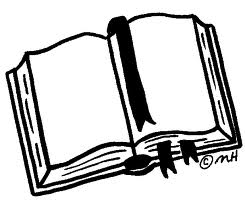 	_____________________________________	_______________________________________________________________________________________________________________Draw your favourite character in the book and write a paragraph to describe him/her.                                         _____________________________                                        _____________________________                                        _____________________________                                        _____________________________                                        _____________________________                                        _____________________________                                        _____________________________                                        _____________________________                                        _____________________________
How do you feel about this book? What is the best/the worst part in the book? Would you recommend it to your friend? Why (not)? Write a short review.________________________________________________________________________________________________________________________________________________________________________________________________________________________________________________________________________________________________________________________________________________________________________________________________________________________________________________________________________________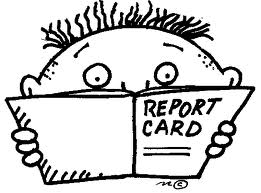 Author:Page count:Review:Time spent on reading:ActionAdventureAnimationClassicComedyCrimeDramaFantasyHorrorPoliticalRomanceScience fictionThrillerTragedyWar